Ohne Koenigin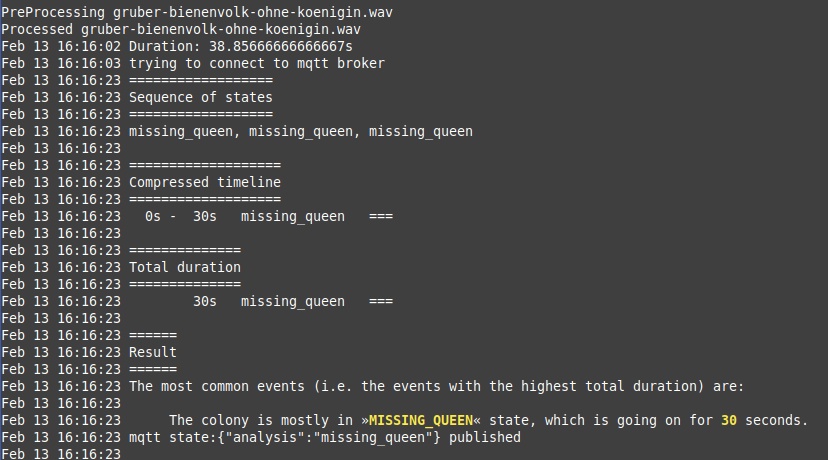 Mit Koenigin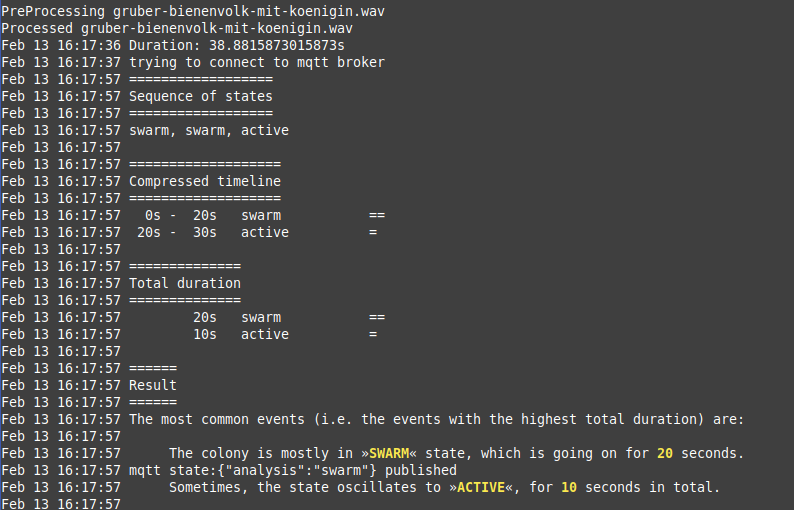 Ohne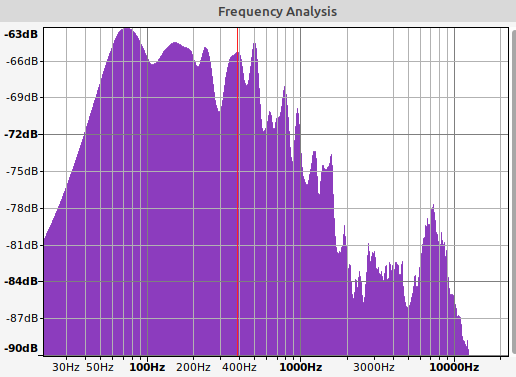 Mit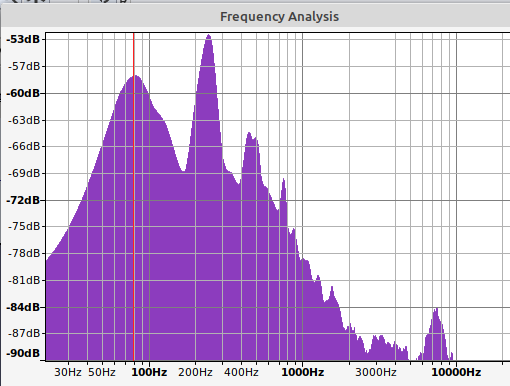 INMP441 vs ICS-40300ICS-40300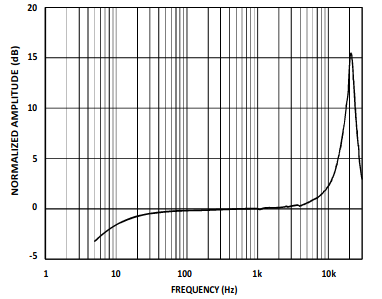 INMP441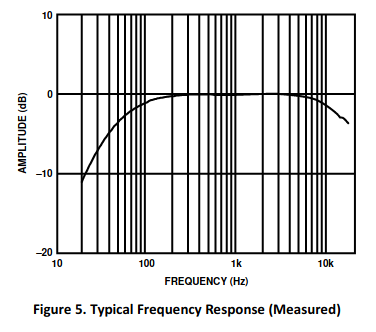 Datasheet mentions -3Db @ 60 HzComparative FR Onhe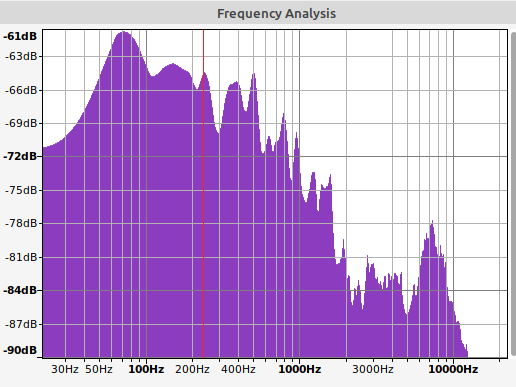 Mit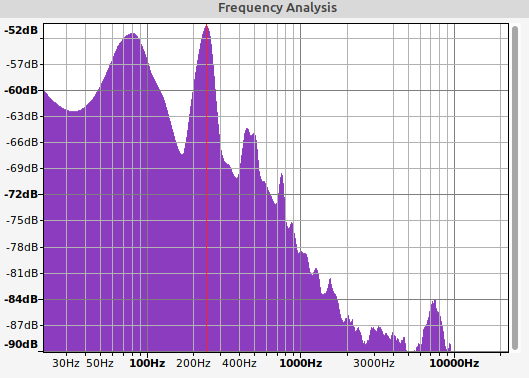 Ohne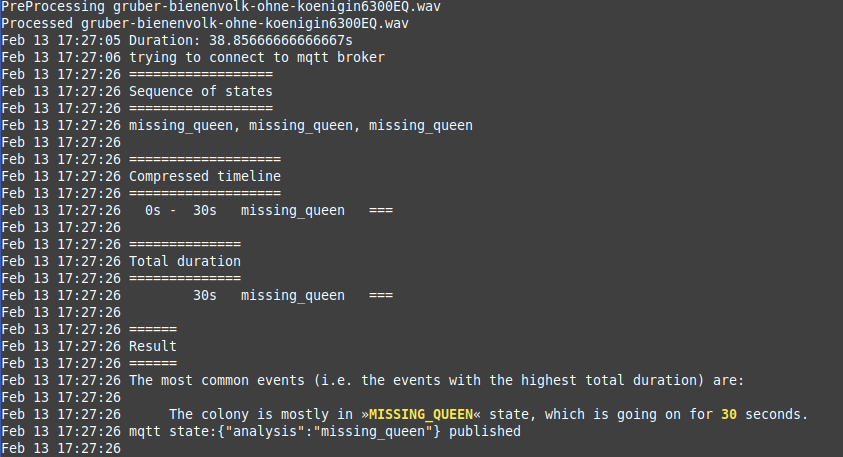 Mit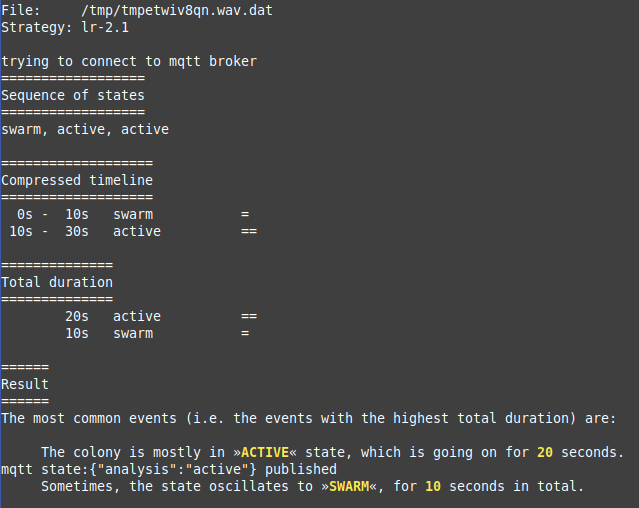 There’s a small improvement in the qith Queen recording is more active than swarm